BENN HALL CHARITY TABLE-TOP SALES FOR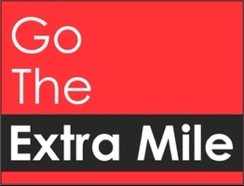 EXTRA MILE FOR 2023 - 2024                      (Accompanied children FREE)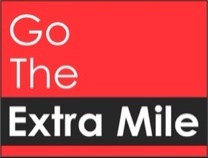          For tables (£10) call Mike on 07771874128               FREE PARKING   -   REFRESHMENTS.SUNDAY  -  SEPTEMBER 10TH.2023  (10-12PM)SUNDAY  -  OCTOBER 15TH.2023  (10-12PM)SUNDAY  -  NOVEMBER 19TH.2023  (10-12PM)SUNDAY   -  DECEMBER 10TH.2023 (10-12PM)SUNDAY  -  JANUARY 21TH.2024 (10 – 12PM)SUNDAY  -  FEBRUARY 25TH.2024  (10 – 12PM)CAR BOOT SEASON – MAY – SEPT.CAR BOOT SEASON – MAY – SEPT.SUNDAY  -  SEPTEMBER 15TH.2024 (10 – 12PM)SUNDAY  -  OCTOBER 13TH.2024 (10 – 12PM)SUNDAY  -  NOVEMBER 17TH.2024 (10 – 12PM)SUNDAY  -  DECEMBER 8TH.2024 (10-12PM)